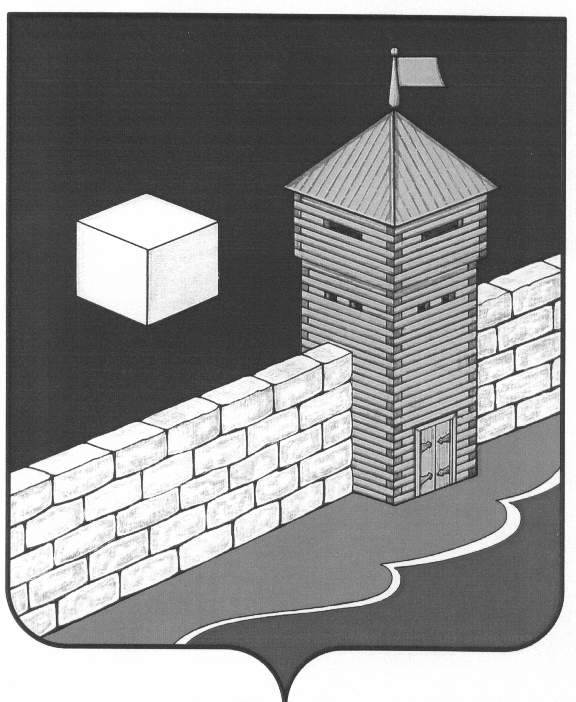 АДМИНИСТРАЦИЯ  БЕЛОУСОВСКОГО  СЕЛЬСКОГО  ПОСЕЛЕНИЯПОСТАНОВЛЕНИЕд.23,кв.2,ул.Мира,с. Белоусово, Еткульский район, Челябинская область,456565, Россия, ОГРН  1027401636019 ,ИНН/КПП  7430000380/743001001" 27 " декабря 2018г. № 84      с. БелоусовоОб утверждении проекта организации Дорожного движения на автомобильныхДорогах местного значения	В соответствии п.5 ч.1,ч.3-4 ст 14 Федерального закона от 06.10.2003 №131- ФЗ «Об общих принципах организации местного  самоуправления в Российской Федерации », п.6 ч.1 ст.13 Федерального закона от 08.11.2007 № 257-ФЗ,ч.1,2 ст.21 Федерального Закона от 10.12.1995 № 196 –ФЗ « О безопасности дорожного движения»,п.1.1.2 Соглашение о передаче (приёме)осуществления части полномочий от 29.12.2017 заключённому между администрацией  Еткульского муниципального района и администрацией  Белоусовского сельского поселения    Администрация Белоусовского сельского поселения ПОСТАНОВЛЯЕТ: Утвердить проект организации дорожного движения на автомобильных дорогах местного значения в населённых пунктах, расположенных на территории Белоусовского сельского поселения Настоящее  постановление разместить на официальном сайте Еткульского муниципального района на страничке Белоусовского сельского поселения Контроль исполнения настоящего постановления возложить на заместителя главы - Якурнову Н.В.Глава Белоусовского сельского поселения                                                   М.А.Осинцев